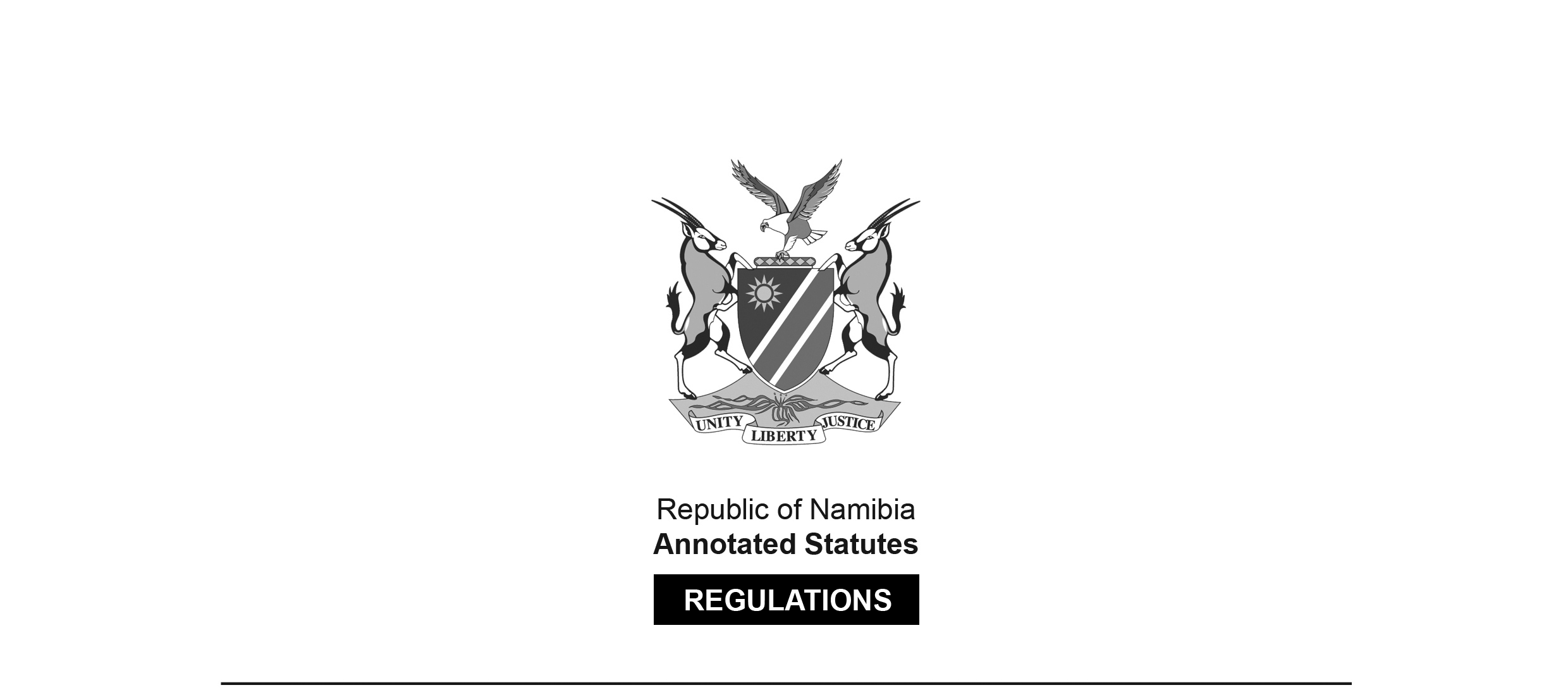 REGULATIONS MADE IN TERMS OFMedical and Dental Act 10 of 2004section 59Regulations relating to Registration of Medical Students, Maintaining of Register of Medical Students and Restoration 
of a Name to a RegisterGovernment Notice 120 of 2016(GG 6031)came into force on date of publication: 8 June 2016The Government Notice which publishes these regulations notes that they were 
made on the recommendation of the Medical and Dental Council of Namibia. 
It also withdraws the regulations contained in GN 237/2000 (GG 2415).ARRANGEMENT OF REGULATIONSPART 1 DEFINITIONS1.	DefinitionsPART 2REGISTRATION OF MEDICAL STUDENT ENROLLED AT EDUCATIONAL INSTITUTION IN NAMIBIA2.	Registration of medical student enrolled at educational institution in Namibia3.	Application for registration of medical student enrolled at educational institution in 	Namibia and submitting of particulars4.	Failure to register as medical studentPART 3REGISTRATION OF MEDICAL STUDENT ENROLLED AT 
EDUCATIONAL INSTITUTION OUTSIDE NAMIBIA5.	Registration of medical student enrolled at educational institution outside Namibia for the 	purpose of practical experience or exposure6.	Application for registration as medical student enrolled at educational institution outside 	Namibia and submitting of particulars7	Failure to comply with regulationsPART 4REGISTERS8.	Register of students9.	Language of forms and documentsPART 5GENERAL10.	Submission of information by educational institution11.	Language of forms and documentsPART 1DEFINITIONSDefinitions1.	In these regulations, unless the context otherwise indicates, a word or expression defined in the Act has that meaning, and -“application fees” means the application fees determined by the Council and payable by an applicant in respect of an application to the Council for registration as a medical student;“certified” means certified as a true copy of the original by a commissioner of oaths appointed under section 5 or designated under section 6, of the Justices of Peace and Commissioners of Oath Act, 1963 (Act No. 16 of 1963);“practical experience or exposure” means the observing or witnessing by a medical student, of a medical practitioner practising his or her profession, to observing, witnessing or being present at medical procedures performed in a hospital, clinic or health facility defined or referred to in the Hospitals and Health Facilities Act, 1994 (Act No 36 of 1994).“the Act” means the Medical and Dental Act, 2004 (Act No. 10 of 2004).PART 2REGISTRATION OF MEDICAL STUDENT ENROLLED AT EDUCATIONAL INSTITUTION IN NAMIBIARegistration of medical student enrolled at educational institution in Namibia2.	(1)	Every person enrolled as a medical student at an educational institution in Namibia must apply for registration as a medical student under these regulations by submitting to the registrar, in accordance with regulation 3, an application for registration as a medical student.[extra space in Government Gazette removed here](2)	An application for registration referred to in subregulation (1) must -(a)	be submitted to the registrar not later than three months after the medical student has enrolled at the educational institution referred in that subregulation; and(b)	comply with regulation 3.Application for registration of medical student enrolled at educational institution in Namibia and submitting of particulars3.	(1)	An application for the registration of any person as a medical student enrolled at an educational institution in Namibia must be submitted to the registrar in the form determined and furnished by the Council, and must be accompanied by -(a)	a certified photocopy of the identity document or of the passport of the applicant;(b)	documentary proof of the enrolment at an educational institution in Namibia of the applicant and of the course of study in respect of which he or she is so enrolled;(c)	additional particulars and documents that the Council may require; and(d)	payment of the application fees determined by the Council.(2)	The Council may require of the applicant to furnish proof, in the manner that the Council determines, of the proficiency of the applicant in the English language.(3)	The Council, after having considered the application for registration as a medical student -(a)	may grant the application if the Council is satisfied that the applicant -(i)	meets the requirements for the registration of a medical student;(ii)	has complied with these regulations; and(iii)	is proficient in the English language;(b)	must refuse the application if the Council is satisfied that the applicant -(i)	does not meet the requirements for registration as a medical student; or(ii)	has not complied with these regulations.(4)	The Council must -(a)	inform the applicant in writing of the decision of the Council under subregulation (3); and(b)	issue to the applicant a certificate of registration as a medical student, if the application for registration as a medical student is granted, in the form that the Council determines, and enter the name of the applicant into the register;(c)	inform the applicant in writing, if the application for registration as a medical student is refused, as soon as practicable of the grounds for the refusal.(5)	The registration of a student in accordance with this regulation is valid for a period of 12 months from the date of the issue of the registration certificate under subregulation (4)(b).Failure to register as medical student4.	(1)	Any person who is enrolled as a medical student with an educational institution in Namibia and who fails to comply with regulation 3 -(a)	is liable for payment of the unpaid registration fees, the fees payable in respect of late registration and the registration fees as a medical student, in addition to the application fees, determined by the Council; and(b)	must not be registered by the Council as a medical intern or as a medical practitioner unless he or she has paid to the Council all the unpaid application fees for registration as a student, including all payments in arrears.(2)	Despite these regulations, the Council may recover from any student, whether or not that student is registered under these regulations, by means of proceedings in a competent Court, the prescribed registration fees, late registration fees and interest payable under these regulations.PART 3REGISTRATION OF MEDICAL STUDENT ENROLLED AT 
EDUCATIONAL INSTITUTION OUTSIDE NAMIBIARegistration of medical student enrolled at educational institution outside Namibia for purpose of practical experience or exposure in Namibia5.	(1)	A medical student enrolled at an educational institution outside Namibia who wishes to obtain practical experience or exposure in Namibia must apply for registration as a medical student by submitting to the registrar, in accordance with regulation 6, an application for registration with the Council.(2)	A medical student referred to in subregulation (1) must have successfully completed not less than three years of education, tuition and training relating to a qualification prescribed as a qualification required for registration as a medical practitioner under the Act in order to apply to the Council for registration.Application for registration as medical student enrolled at educational institution outside Namibia and submitting of particulars6.	(1)	An application for the registration of any person as a medical student enrolled at an educational institution outside Namibia must be submitted to the registrar in the form determined and furnished by the Council, and must be accompanied by -(a)	a certified photocopy of the identity document or of the passport of the applicant;(b)	documentary proof, to the satisfaction of the Council, of the enrolment at an educational institution outside Namibia, of the applicant and of the course of study in respect of which he or she is so enrolled and his or her academic record at that educational institution;(c)	additional particulars and documents that the Council may require; and(d)	payment of the application fees determined by the Council.(5)	The Council may require the applicant to furnish proof, in the manner that the Council determines, proficiency of the applicant in the English language.(6)	The Council, after having considered the application for registration as a medical student -(a)	may grant the application if the Council is satisfied that the applicant -(i)	meets the requirements for the registration of a medical student;(ii)	has complied with these regulations; and(iii)	is proficient in the English language;(b)	must refuse the application if the Council is satisfied that the applicant -(iv)	does not meet the requirements for registration as a medical student; or(iii)	has not complied with these regulations.(7)	The Council must -(d)	inform the applicant in writing of the decision of the Council under subregulation (6); and(e)	issue to the applicant a certificate of registration as a medical student, if the application for registration as a medical student is granted, in the form that the Council determines, and must enter the name of the applicant into the register;(f)	inform the applicant in writing, if the application for registration as a medical student is refused, as soon as practicable of the grounds for the refusal.[Paragraphs (d)-(e) above should be lettered (a)-(c).]Failure to comply with regulations7.	Any person not registered under these regulations and who obtains, or attempts to obtain, practical experience or exposure in Namibia, or who contravenes or fails to comply with, these regulations, is guilty of an offence and is liable to a fine not exceeding N$ 4000 or imprisonment for a period not exceeding 12 months, or to both such fine and such imprisonment.PART 4REGISTERSRegister of students8.	The register for medical students established and kept in accordance with section 23(2)(c) of the Act, must contain, in addition to the particulars specified by subsection (3) of that section, particulars of -(a)	the course of study for which the student is enrolled at the educational institution in or outside Namibia, and proof of the annual enrolment of the student at that educational institution; and(b)	any change in any of the particulars recorded in the register.Restoration of name to register9.	An application in accordance with section 25 of the Act for the restoration of the name of a student to a register, in addition to the documentation referred to in subsection (2) of that section, must be accompanied by -(a)	the original registration certificate issued to the applicant or a certified photocopy thereof.; and(b)	a certified photocopy of the identity document or passport of the applicant.PART 5GENERALSubmission of information by educational institution10.	(1)	The educational institution in Namibia must furnish the Council with the names and other particulars of students enrolled at that educational institution for the purpose of obtaining a qualification prescribed for registration as a medical practitioner, not later than three month after commencement of every academic year.(2)	If the Council requests an educational institution in Namibia in writing to furnish the Council with the names and other particulars of students enrolled at that educational institution for the purpose of obtaining a qualification prescribed for registration as a medical practitioner, that educational institution must submit, within the period specified in that notice, the particulars so requested by the Council.(3)	If an educational institution fails to comply with subregulations (1) and (2), the Council, after having heard that educational institution, may withdraw any approval granted to that educational institution by the Council under section 16 of the Act.Language of forms and documents11.	(1)	Subject to subregulation (2), any form or document required to be submitted to the Council or to the registrar in terms of these regulations must be in the English language.(2)	Any form or document referred to in subregulation (1) that is not in the English language must be accompanied by a sworn translation into English, acceptable to the Council. 